РОССИЙСКАЯ ФЕДЕРАЦИЯ АДМИНИСТРАЦИЯМУНИЦИПАЛЬНОГО ОБРАЗОВАНИЯБУДОГОЩСКОЕ ГОРОДСКОЕ  ПОСЕЛЕНИЕКИРИШСКОГО МУНИЦИПАЛЬНОГО РАЙОНАЛЕНИНГРАДСКОЙ ОБЛАСТИПОСТАНОВЛЕНИЕВ соответствии с законом Ленинградской области от 11.02.2016г № 01-оз « О критериях, которым должны соответствовать объекты социально-культурного и коммунально-бытового назначения, масштабные инвестиционные проекты, для размещения (реализации) которых земельные участки предоставляются в аренду без проведения торгов», Приказом комитета по строительству Правительства Ленинградской области от 29.05.2017г № 10, администрация Будогощского городского поселения ПОСТАНОВЛЯЕТ: Реализовать на территории муниципального образования Будогощское городское поселение Киришского муниципального района Ленинградской области масштабный инвестиционный проект по строительству многоквартирных домов для переселения граждан проживающих в аварийных жилых домах на территории муниципального образования Будогощское городское поселение.Ответственным за подготовку документов по предоставлению земельного участка для реализации масштабного инвестиционного проекта назначить – начальника  одела земельно-имущественных отношений администрации Будогощское городское поселение Киришского муниципального района Ленинградской.Ответственным за подготовку Порядка отбора застройщиков и документации необходимой для реализации масштабного инвестиционного проекта назначить – юриста администрации Будогощское городское поселение Киришского муниципального района Ленинградской.Ответственным за подготовку и размещение конкурсной документации назначить контрактного управляющего администрации Будогощское городское поселение Киришского муниципального района Ленинградской.Специалисту администрации Будогощское городское поселение Киришского муниципального района Ленинградской И.В.Орловой разместить настоящее постановление на официальном сайте и опубликовать в газете «Будогощский вестник».Постановление вступает в силу после его официального опубликования.Контроль за исполнением настоящего постановления оставляю за собой.Глава администрации 						И.РезинкинРазослано: в дело, АКМР, А.В.Брагин, Т.А.Смирнова, Н.С.Иванова, И.В.Орлова, прокуратура.отот16 января 2019 года   № 10О реализации масштабного инвестиционного проекта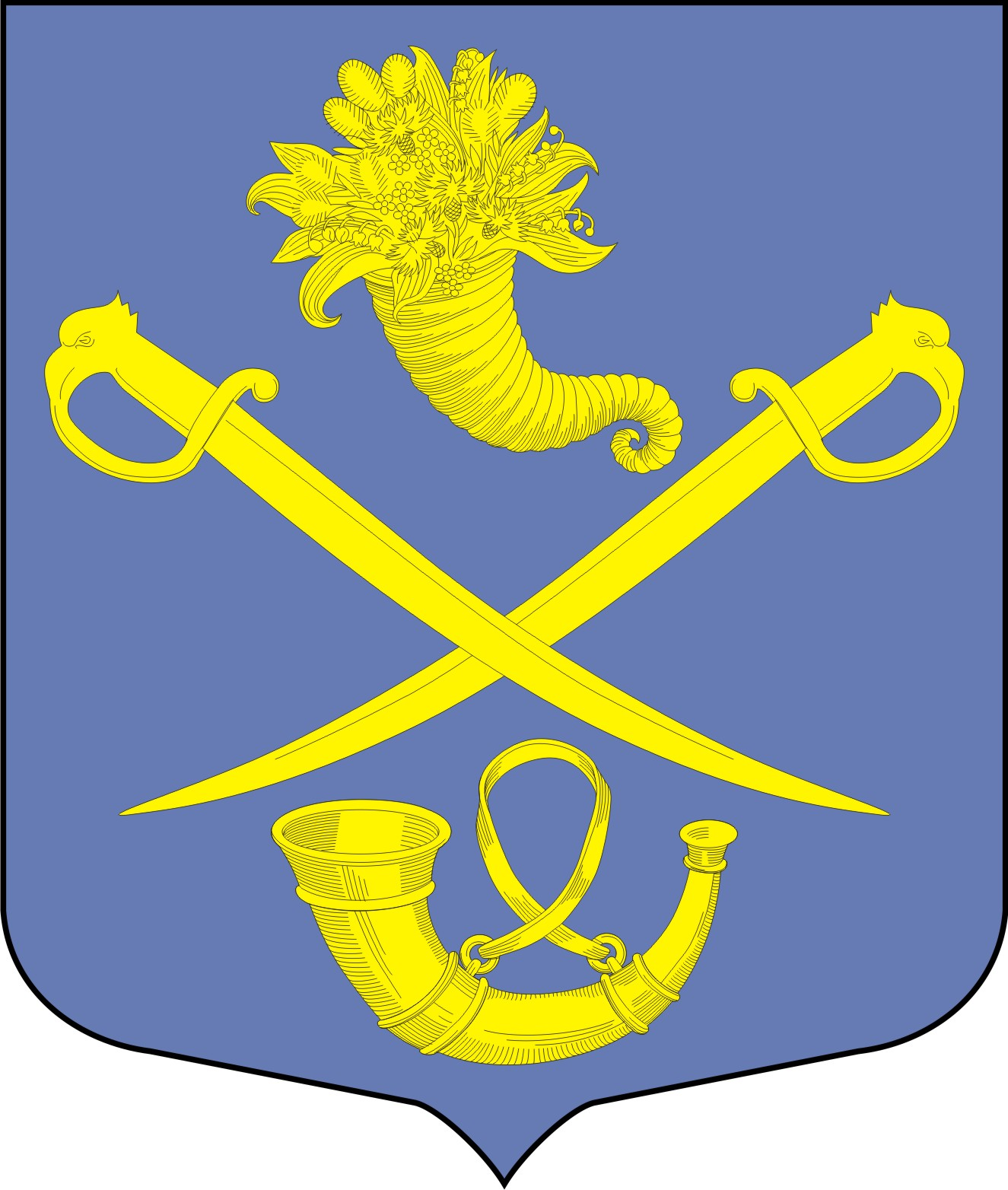 